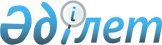 Қазақстан Республикасы Үкіметінің 2001 жылғы 27 ақпандағы N 283 қаулысына толықтыру енгізу туралы
					
			Күшін жойған
			
			
		
					Қазақстан Республикасы Үкіметінің қаулысы 2001 жылғы 16 сәуір N 500.
Күші жойылды - Қазақстан Республикасы Үкіметінің 2004.01.29. N 100 қаулысымен.



      Қазақстан Республикасының Үкіметі қаулы етеді: 



      1. "Қазақстан Республикасы Қаржы полициясы агенттігінің мәселелері" туралы Қазақстан Республикасы Үкіметінің 2001 жылғы 27 ақпандағы N 283 
 қаулысына 
 (Қазақстан Республикасының ПҮКЖ-ы, 2001 ж., N 8, 83-құжат) мынадай толықтыру енгізілсін: 



      5-тармақ "Осы қаулы" деген сөздерден кейін ", Қазақстан  Республикасының тиісті заңнамалық кесімдеріне өзгерістер мен толықтырулар енгізуді көздейтін заңдар қолданысқа енгізілгеннен кейін күшіне енетін Қазақстан Республикасының Қаржы полициясы агенттігі туралы ереженің 12-тармағының 8) тармақшасынан басқалары," деген сөздермен толықтырылсын.



      2. Осы қаулы 2001 жылғы 27 ақпаннан бастап күшіне енеді.     


      

Қазақстан Республикасының




      Премьер-Министрі


					© 2012. Қазақстан Республикасы Әділет министрлігінің «Қазақстан Республикасының Заңнама және құқықтық ақпарат институты» ШЖҚ РМК
				